Vivre ensemble        Marcher calmement dans l’école et dans la classe.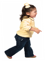   S’assoir correctement sur une chaise.Ranger sa chaise après son travail.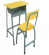   Chuchoter en classe / parler bas.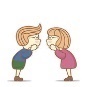         Se ranger deux par deux.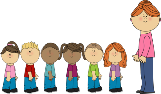       Participer aux activités collectives.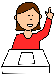      Aider les autres spontanément.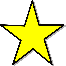 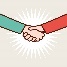 Respecter les règles de l’école et de la classe.S’occuper de la classe   Balayer le sol avec le balai puis la balayette.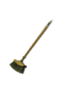 Nettoyer les tables et les étagères à l’aide d’un chiffon.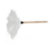   Arroser les plantes.  Ranger ses cahiers et son matériel après l’activité.  Mettre la date en chiffre au tableau.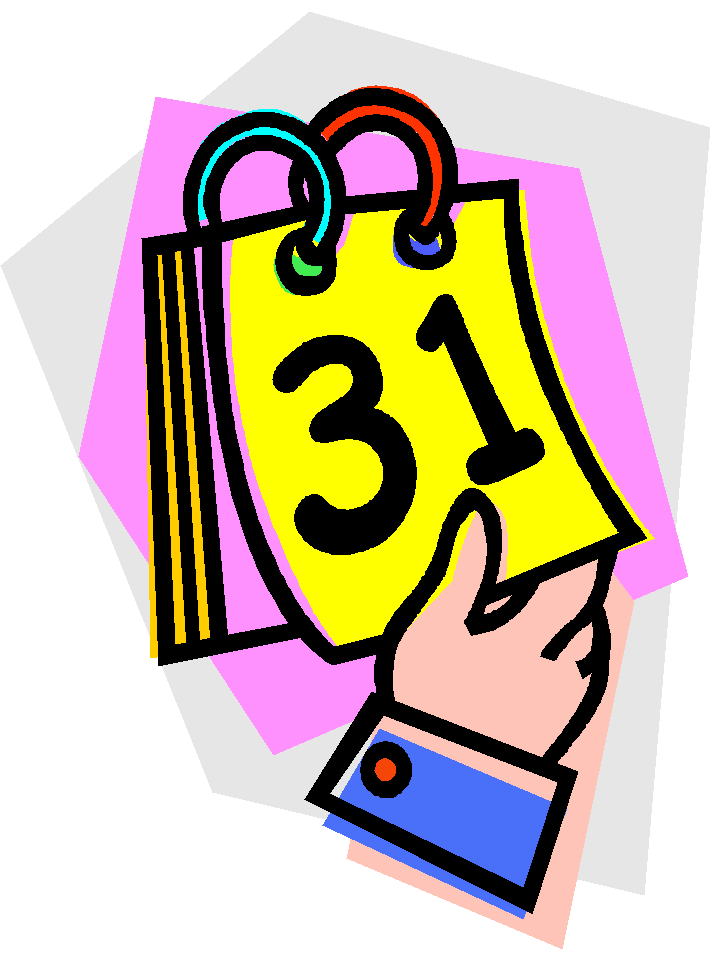 S’occuper de son matériel  Tailler ses crayons.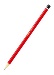   Ranger son cartable correctement et l’accrocher.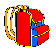 Nettoyer sa gomme et les traces de colle.Avoir son matériel, le contrôler et l’étiqueter.Gérer ses vêtements.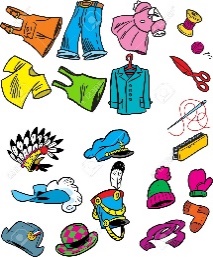 Maîtriser les gestes quotidiens   Couper correctement du papier. 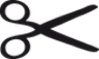   Gommer sans plier sa feuille.    Coller une feuille. 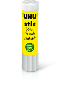   Attacher avec un trombone.Attacher avec une attache parisienne.Attacher avec un élastique.Scotcher en découpant le scotch.      Plier une feuille.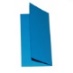      Lacer ses chaussures.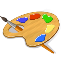 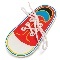 Développer sa créativité plastique.Vivre ensembleVivre ensembleVivre ensembleVivre ensembleVivre ensembleVivre ensembleVivre ensembleVivre ensembleVivre ensembleS’occuper de la classeS’occuper de la classeS’occuper de la classeS’occuper de la classeS’occuper de la classeS’occuper de la classeS’occuper de la classeS’occuper de son matérielS’occuper de son matérielS’occuper de son matérielS’occuper de son matérielS’occuper de son matérielS’occuper de son matérielS’occuper de son matérielMaîtriser les gestes quotidiensMaîtriser les gestes quotidiensMaîtriser les gestes quotidiensMaîtriser les gestes quotidiensMaîtriser les gestes quotidiensMaîtriser les gestes quotidiensMaîtriser les gestes quotidiensMaîtriser les gestes quotidiensMaîtriser les gestes quotidiensMaîtriser les gestes quotidiensMaîtriser les gestes quotidiens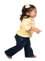 MARCHERS’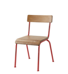 ASSOIRR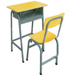 ANGERCHUCHOTERSERANGERP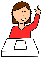 ARTICIPERA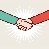 IDER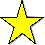 RESPECTERBALAYERN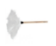 ETTOYER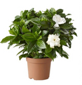 ARROSER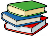 RANGER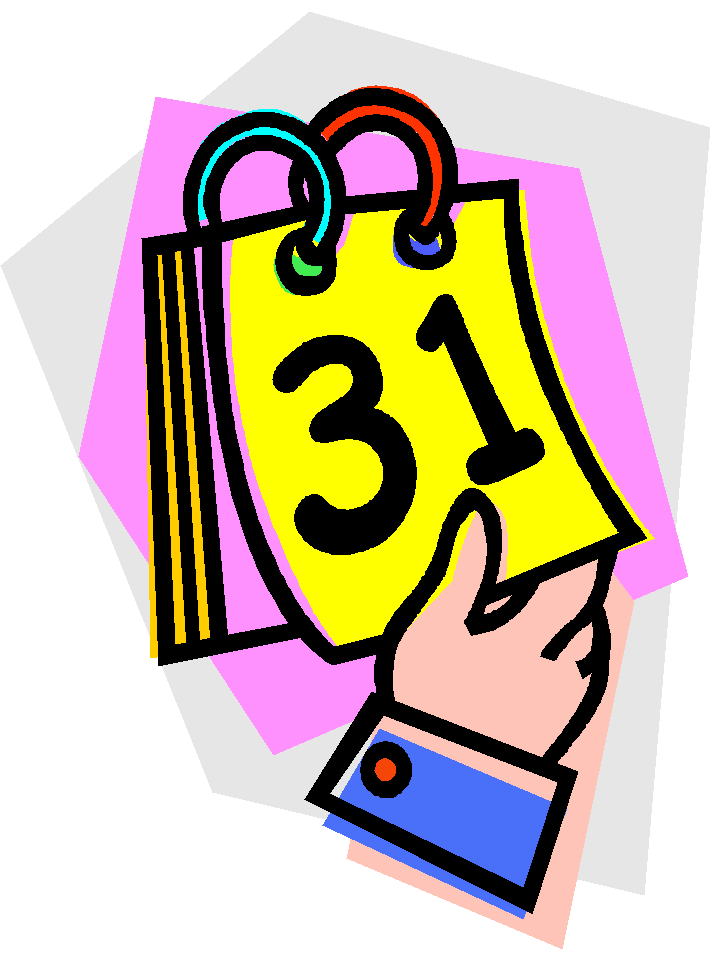 DATER 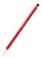 TAILLERR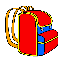 ANGER 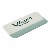 NETTOYER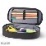 ETIQUETERGERERCOUPER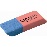 GOMMERCOLLER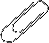 ATTACHER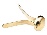 ATTACHER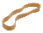 ATTACHER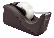 SC OTCHERPLIER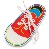 L ACERDEVELOPERAgatheAmbroiseCamilleCapucineMartinPierreSolineTimourAbelAlyxiaAzel SCapucineClaraElenaEliamGabrielleJeanne-CJoséphineMilénaNymaRosalindeSolal